ALUMNI Email 1
Dear [NAME],
As a Gator who experienced firsthand the power of a University of Florida education, you know that your time in this institution shaped your life. But higher education benefits more than the individual; the challenges and opportunities ahead require a generation prepared to meet them.That’s where I hope you can help. Please extend a hand to the next classes of Gators, and forge a brighter future for all of us, by making a tax-deductible gift to the College of Health and Human Performance today. I’LL MAKE A YEAR-END GIFT BUTTONNot only does your generosity ensure that the University of Florida remains affordable,competitive and cutting edge – an attractive destination for the best and brightest students, researchers, and faculty – it also strengthens the reputation of UF, which enhances the value of your degree, keeping UF Top 5 strong. Thanks to alumni, 2022 saw our college award more than 140 students with scholarships, totaling over $200,000. All accomplishments and all advances – every single one, including UF’s Top 5 stature – are directly linked to alumni support.Please make a tax-deductible gift today to support the HHP Scholarship Fund at the College of Health & Human Performance.Wishing you joy and good health in the new year, 
Michael B Reid, PhD, Dean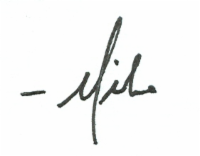 College of Health & Human PerformanceUniversity of Florida